Персональные данные выпускника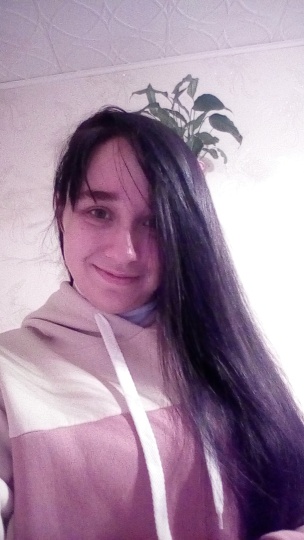 ФИО: Якушева  Кристина Сергеевна                                                Дата рождения: 25.04. 1999 г. Город:  Свердловская область,г. БогдановичТелефон: 89538292682Образовательное учреждение: ГАПОУ  СО    «Богдановичский политехникум»Профессия: «Парикмахер»Участие в конкурсах и олимпиадах:Участие в I фестивале причесок «Девичья краса», номинация«Самая длинная коса», 2017г.Участие во II фестивале причесок «Девичья краса» в качестве модели, номинация «Мастерство плетения кос», 2018 г.Активно участвую в волонтерском движении техникума.Тип деятельности, которым вы хотели бы заниматься:Продолжение учёбы.Хобби:Читать книги.Моё кредо:« Быть мудрым и сильным»Согласие субъекта персональных данных на обработку его персональных данныхДиректору ГАПОУ СО «Богдановичский политехникум»С.М. Звягинцевуот  Якушевой Кристины Сергеевны______________________________________(ФИО обучающегося)Я,  Якушева Кристина Сергеевна, в соответствии со статьей 9 Федерального закона от 27 июля 2006 года N 152-ФЗ "О персональных данных"  даю согласие на обработку следующих сведений, составляющих мои персональные данные, а именно:фамилия, имя, отчество; дата и место рождения;номер телефона;адрес электронной почты;образовательное учреждение и его адрес;дополнительные сведения.Согласен на совершение оператором обработки персональных данных, указанных в данном документе, в том числе на сбор, анализ, запись,. Систематизацию, накопление, хранение, уточнение (обновление, изменение), извлечение, использование, распространение, обезличивание, блокирование, удаление, уничтожение персональных данных.В целях информационного обеспечения согласен на включение в общий доступ на сайте ГАПОУ СО «Богдановичский политехникум» в сети «Интернет».Согласен на публикацию резюме на официальном сайте ГАПОУ СО «Богдановичский политехникум» в сети «Интернет».Права и обязанности в области защиты персональных данных мне известны.  С юридическими последствиями автоматизированной обработки персональных данных ознакомлен(а).Подтверждаю, что с порядком отзыва согласия на обработку персональных данных в соответствии с п.5 ст. 21 ФЗ № 152 от 27.07.2006 г. «О персональных данных « ознакомлен(а). «25 » мая 2020 г._______________/___ Якушева __